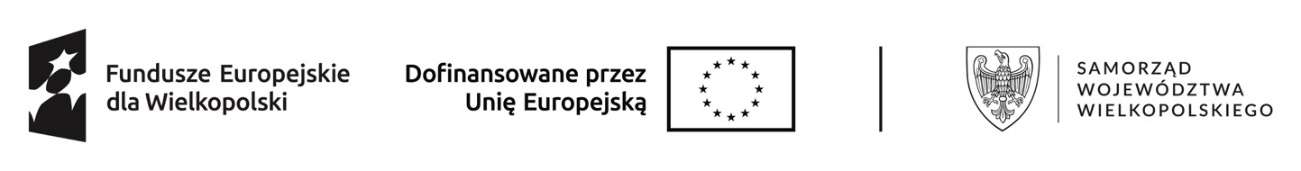 OświadczenieLista sprawdzająca do weryfikacji, czy dany dokument można uznać za potwierdzający kwalifikację (niewłączoną do Zintegrowanego Systemu Kwalifikacji)/kompetencję na potrzeby mierzenia wskaźników monitorowania EFS+ dot. uzyskania kwalifikacjiNazwa szkolenia: „Asystent nauczyciela w przedszkolu”Nazwa instytucji szkolącej: Nazwa instytucji walidującej: Nazwa instytucji certyfikującej:                                                                                         …………..………………………..PytaniaTAKNIEI. Kwalifikacje uznawane na rynkuI. Kwalifikacje uznawane na rynkuI. Kwalifikacje uznawane na rynku1. Czy wydany dokument jest potwierdzeniem uzyskania kwalifikacji 
w zawodzie?2. Czy dokument został wydany przez organy władz publicznych lub samorządów zawodowych na podstawie ustawy lub rozporządzenia?3. Czy dokument potwierdza uprawnienia do wykonywania zawodu na danym stanowisku (tzw. uprawnienia stanowiskowe) i jest wydawany po przeprowadzeniu walidacji?4. Czy dokument potwierdzający uzyskanie kwalifikacji jest rozpoznawalny i uznawalny w danej branży/sektorze, (czy certyfikat otrzymał pozytywne rekomendacje od:• co najmniej 5 pracodawców danej branży/ sektorów lub • związku branżowego, zrzeszającego pracodawców danej branży/ sektorów?)5. Czy dokument jest certyfikatem, dla którego wypracowano system walidacji i certyfikowania efektów uczenia się na poziomie międzynarodowym?Jeżeli co najmniej jedna z odpowiedzi jest twierdząca, dany dokument można uznać za potwierdzający uzyskanie kwalifikacji.Jeżeli na żadne z powyższych pytań nie udzielono odpowiedzi twierdzącej, należy przejść do pkt II.Jeżeli co najmniej jedna z odpowiedzi jest twierdząca, dany dokument można uznać za potwierdzający uzyskanie kwalifikacji.Jeżeli na żadne z powyższych pytań nie udzielono odpowiedzi twierdzącej, należy przejść do pkt II.Jeżeli co najmniej jedna z odpowiedzi jest twierdząca, dany dokument można uznać za potwierdzający uzyskanie kwalifikacji.Jeżeli na żadne z powyższych pytań nie udzielono odpowiedzi twierdzącej, należy przejść do pkt II.II . Warunki umożliwiające uznanie danego dokumentu za potwierdzający uzyskanie kompetencjiII . Warunki umożliwiające uznanie danego dokumentu za potwierdzający uzyskanie kompetencjiII . Warunki umożliwiające uznanie danego dokumentu za potwierdzający uzyskanie kompetencji1. Czy dokument potwierdzający uzyskanie kompetencji zawiera opis efektów uczenia się?2. Czy dokument potwierdza, że walidacja została przeprowadzona w oparciu o zdefiniowane w efektach uczenia się kryteria ich weryfikacji?3. Czy dokument potwierdza zastosowanie rozwiązań zapewniających rozdzielenie procesów kształcenia i szkolenia od walidacji?Jeżeli na każde z powyższych pytań z części II listy odpowiedź jest twierdząca, dany dokument można uznać za potwierdzający uzyskanie kompetencji.Jeżeli na każde z powyższych pytań z części II listy odpowiedź jest twierdząca, dany dokument można uznać za potwierdzający uzyskanie kompetencji.Jeżeli na każde z powyższych pytań z części II listy odpowiedź jest twierdząca, dany dokument można uznać za potwierdzający uzyskanie kompetencji.